Victorian Kastellorizian Heritage Project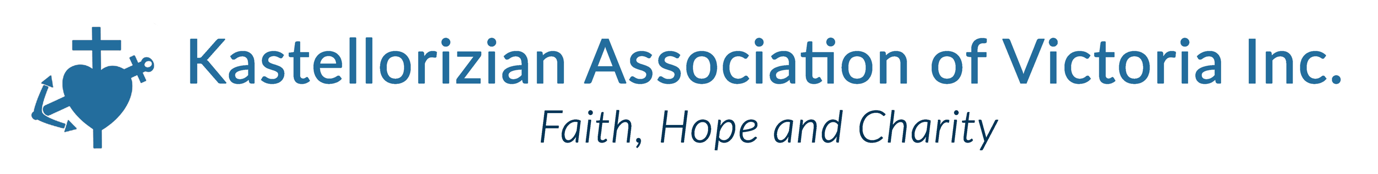 Below are some questions that we would like you to complete as part of the Victorian Kastellorizian Heritage Project.Please note:The term subject (as mentioned below), refers to the person who is the focus of this interview. It may well be the subject, herself/himself completing the questionnaire or someone else completing it on their behalf. The subject may be living. The subject may also be deceased and the questionnaire completed by a descendant based on their family history knowledge and family folklore passed down over the years.The subject may have been born in Australia or Kastellorizo.Dates do not have to be specific. If unsure please try to approximate the year and use the prefix c (circa);Not all questions will be relevant. Please select those which apply to your situation.Part 1:  Personal and family detailsPart 2: Motivation for migratingPlease tell us about the story behind your family’s decision (either as individuals or as a family) to emigrate to Australia.Part 3: The journey and initial settlement in the new landPart 4: The role of the Kastellorizian Community in the lives of your family and descendantsPart 5: The family stories handed down over the yearsWe are very interested in the stories of our Victorian Kastellorizians and would like you to reflect on those that you remember or have been passed down over the generations and are significant to your family.They may be sad. They may be humourous. They maybe just a short snippet or an anecdote passed down through the generations. They are all important, both as a record of your family history and that of the Victorian Kastellorizan Community. We are hoping that you will share some of these stories with us.The topics below are only a guide:The trip outThe first few days on Australian soilChildhood and schooling in Australia as a migrant childGrowing up as a teenager and young adult between two cultures Family employment and shopkeepingThe Kastellorizian Brotherhood/Association and its role in your lifeOther Kastellorizian families in your local vicinityResidences – Eg from behind the back of the shop in the inner suburbs to the outer suburbsExtended family – did they live and/or work close by?  Name days and special days Eg Easter and ChristmasThe Greek church and the role it played in your lifeKastellorizian traditions continued in this new landOther family traditions Eg holidays, birthdays, visitsFamily heirlooms - anything specific to Kastellorizo that has been handed down over the generations Kastellorizian recipes and cookingFamily elders Eg grandparents in your life and what you remember or were told about them. Who cared for the elderly?Personal details of subject:NameDate of birthPlace of birth Contact details of subject ORperson completing questionnaireTelephone or emailPerson completing this questionnaireIf you are not the subject of this questionnaire please state your name and family connection, if any to the subject.Spouse of subject and marriage details: Name (maiden name if applicable)Date of birthPlace of birthDate of marriagePlace of marriageChildren of subject: Name/sDate of birthPlace of birth Parents of subject: NamesDate of birthPlace of birthSiblings of subject: NamesDate of birthPlace of birthMaternal grandparents of subject: Names of each (maiden name where applicable)Date of birthPlace of birth Date of marriagePlace of marriagePaternal grandparents of subject:Names of each (maiden name where applicable)Date of birthPlace of birth Date of marriagePlace of marriageWhy did they leave Kastellorizo? – bothgenerally and was there a particular catalyst?Eg WW1, Ottoman conscription, earthquakeWhy was Australia chosen as the new land?Who were the initial immigrants in your family?Eg My father came out as a baby with his parents in 1923; Eg My mother was born here; her parents came out separately (Papou in 1911 and Yiayia 1921), marrying here in Australia in 1922;Who accompanied the initial immigrants?Did they leave family members behind? Did anyone come ahead of them?Journey to Australia:DateShipStopovers Delays/problems along the wayPort of disembarkationWhere did they first settle? (town/city and state)What employment did they do in their early years of settlement?What was the most difficult part of coming here?What most surprised them?What did they miss most about Kastellorizo?Who helped the most with the settling-in process?Migration can be hard. Where do you think they found strength in difficult times?How do you think the migration process shaped your family?Kastellorizian traditions.Do you think is important to keep traditions from the homeland alive and/or ensure they are recorded and documented for posterity? What role does the Kastellorizian Association of Victoria have in this?The Kastellorizian community and its association, the Castellorizian* Brotherhood (established 1925) were key players in the early Greek settlement of Melbourne.Do you believe there is a specific role for the Kastellorizian Association of Victoria today in the life of members of our community, specifically:Children and teenagersSingle young adultsWorking familiesRetireesThe community as a wholeIf so, can you please give examples/ideas.*The association spelt its name with a C until 2005;